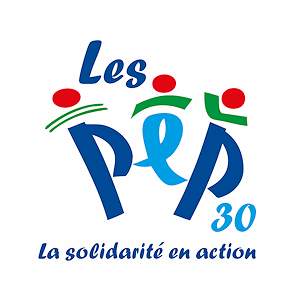 L’ADPEP30 RECRUTEPour la Maison d’Accueil Spécialisée des Aigues-Marines 30240 Le Grau du Roi       Un(e) Assistant Educatif et Social diplômé(e) H/FEn Contrat à Durée indéterminée 0.75 ETP                                       Postes à pourvoir dès que possible      Statut et rémunération selon CCN1951Missions :Sous la responsabilité de l’équipe de direction :Contribuer à l’analyse des besoins, des habitudes de vie des résidents. Effectuer des toilettes, accompagner les prises de repas et le quotidien des résidents. Travailler en équipe pluridisciplinaire. Concevoir et animer des activités pour divertir les résidents, maintenir leurs acquis et développer des compétences. Participer aux dispositifs institutionnels de fonctionnement. Être force de proposition pour l’amélioration des prestations. Qualification – Connaissance - Qualités : Diplôme d’Etat d’AES ou AMP  Débutant accepté, Discrétion professionnelle, respect, écoute, patience, rigueur. Ponctualité et sens du travail en équipe pluridisciplinaire. Candidatures (Lettre de candidature - CV actualisé - Copies diplôme et courrier donnant autorisation d’utiliser les données personnelles) à transmettre au plus tard le 15/12/2022 à l’adresse mail : adjdirection.am@adpep30.org 